沖郷ぴよっこ　活動の報告とおしらせ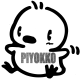 今年度は、沖郷ぴよっこに９名のお友達が入会してくれました。1年間よろしくお願いします。はじめの会のあと、防災センター周辺のゴミひろいを行いました。天気もよく暑い中での活動となりました。ぴよっこノートには「自分たちが住んでいる周りには、すごくたくさんのごみがあることに気づきました。」（Ｒさん）「沖郷地区をきれいにすることができたし、四つ葉もみつけることができたので、よかったです。」（Ａさん）などの感想がありました。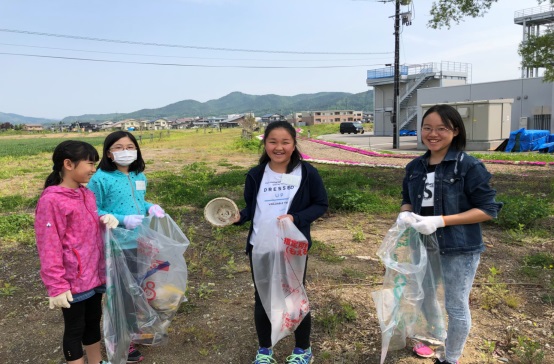 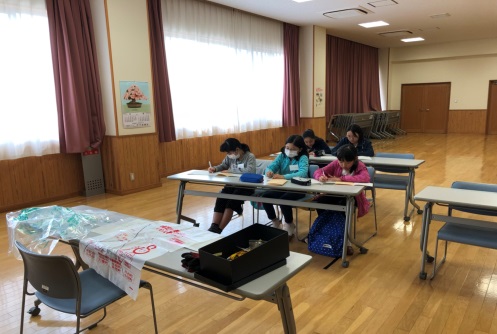 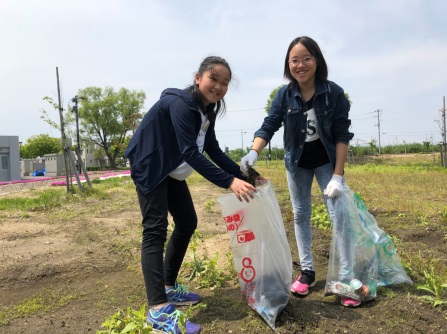 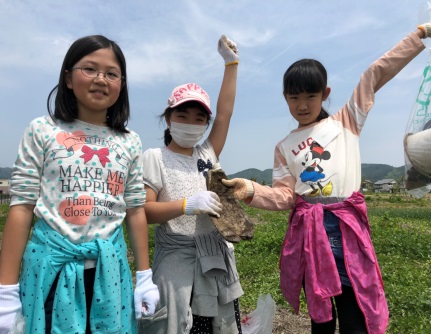 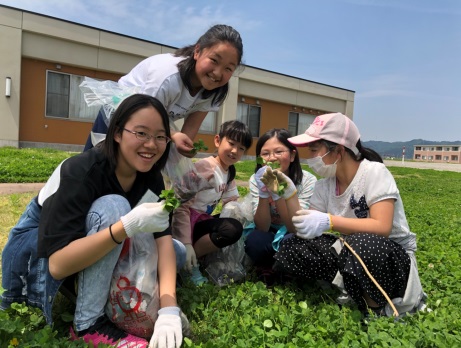 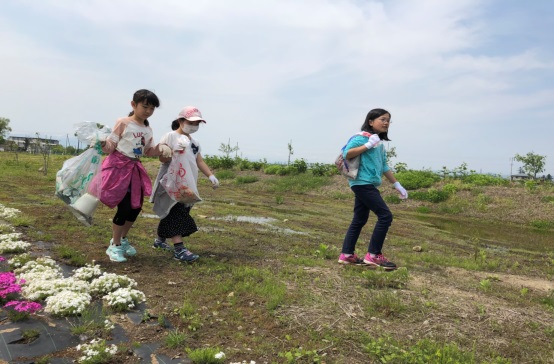 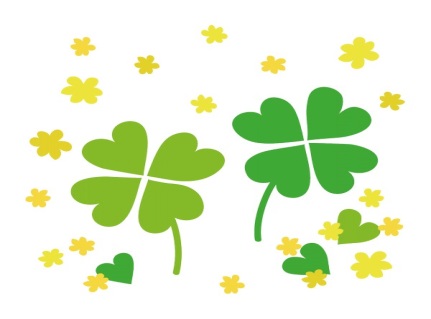 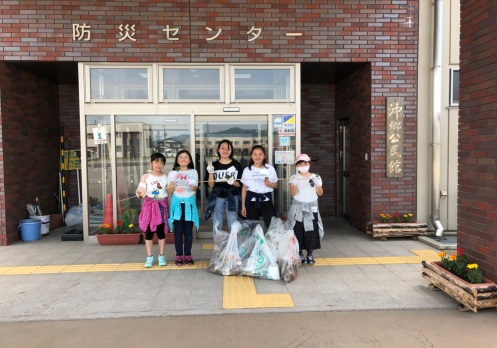 [６月の活動のお知らせ]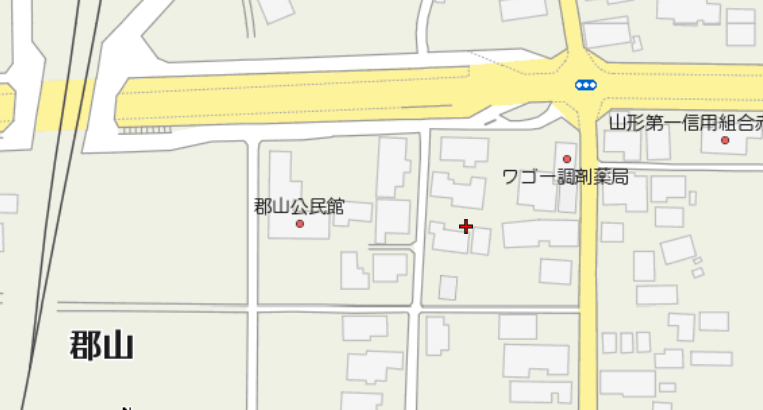 